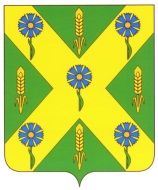 РОССИЙСКАЯ  ФЕДЕРАЦИЯОРЛОВСКАЯ ОБЛАСТЬАДМИНИСТРАЦИЯ НОВОСИЛЬСКОГО РАЙОНАПОСТАНОВЛЕНИЕ______01.04.2020 г.___						        №__97__г. НовосильВ целях повышения качества муниципальных услуг, оптимизации и регламентации процессов по их оказанию, повышения эффективности взаимодействия администрации Новосильского района с заявителями при оказании  муниципальной услуги, Федеральным законом от 27.07.2010 № 210-ФЗ «Об организации предоставления государственных и муниципальных услуг», Уставом Новосильского района Орловской областиадминистрация Новосильского района п о с т а н о в л я е т :Внести изменения в постановление администрации Новосильского района Орловской области №142 от 03.04.2017г. «Об утверждении административного регламента  администрации Новосильского района Орловской области по предоставлению муниципальной услуги «Предоставление разрешений на условно разрешенный вид использования земельного участка или объекта капитального строительства, осуществляемых в целях малоэтажного жилищного строительства и (или) индивидуального жилищного строительства», согласно приложения.Пункт 4. Раздела 3.2.  Описание административных процедур- изложить в новой редакции:  Срок направления сообщений не может превышать 7 рабочих дней со дня поступления заявления заинтересованного лица о предоставлении разрешения на разрешение на условно разрешенный вид использования земельного участка или объекта капитального строительства.Раздела 3.2.  Описание административных процедур дополнить п.8. Со дня поступления в орган местного самоуправления уведомления о выявлении самовольной постройки от исполнительного органа государственной власти, должностного лица, государственного учреждения или органа местного самоуправления, не допускается предоставление разрешения на условно разрешенный вид использования в отношении земельного участка, на котором расположена такая постройка, или в отношении такой постройки до ее сноса или приведения в соответствие с установленными требованиями, за исключением случаев, если по результатам рассмотрения данного уведомления органом местного самоуправления в исполнительный орган государственной власти, должностному лицу, в государственное учреждение или орган местного самоуправления от которых поступило данное уведомление, направлено уведомление о том, что наличие признаков самовольной постройки не усматривается либо вступило в законную силу решение суда об отказе в удовлетворении исковых требований о сносе самовольной постройки или ее приведении в соответствие с установленными требованиями.Пункт 3.2.4. изложить в следующей редакции: Заявление о предоставлении разрешения на условно разрешенный вид использования может быть направлено в форме электронного документа, подписанного электронной подписью в соответствии с требованиями Федерального закона от 6 апреля 2011 года N 63-ФЗ "Об электронной подписи" (далее - электронный документ, подписанный электронной подписью).Обеспечить  публикацию настоящего постановления на официальном сайте Новосильского района.Контроль за исполнением настоящего постановления оставляю за собой.Глава Новосильского района                                                          А. И. ШалимовОб утверждении  административного регламента  администрации Новосильскогорайона Орловской области по предоставлениюмуниципальной услуги «Предоставление разрешенийна условно разрешенный вид использования земельного участка или объекта капитального строительства, осуществляемых в целях малоэтажного жилищного строительства и (или) индивидуального жилищного строительства»